Publicado en Valencia el 27/01/2022 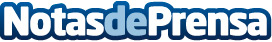 Restaurantes valencianos como referente de la gastronomía mediterránea, según El Palacio de la BellotaLa cocina valenciana destaca por tener una gastronomía propia de la zona mediterránea en la que se encuentra. Además, dispone de unas materias primas de enorme calidad, protegidas la mayoría de ellas con la denominación de origenDatos de contacto:Julio García Grau963 51 49 94Nota de prensa publicada en: https://www.notasdeprensa.es/restaurantes-valencianos-como-referente-de-la Categorias: Gastronomía Valencia Entretenimiento Restauración http://www.notasdeprensa.es